Фото сборки центробежно-ударной мельницы Титан М-063 со встроенным воздушным динамическим классификатором ВЦК-60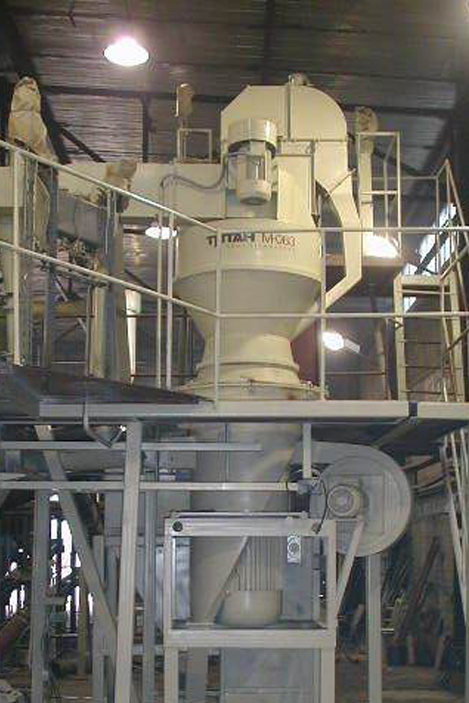 Центробежно-ударная мельница «Титан М-063» со встроенным центробежным динамическим классификатором ВЦК-60. Мельница была поставлена компанией «Новые технологии» в составе линии измельчения шунгита  с 20мм до 20-80мкм.для ООО «Карбон-шунгит» (Карелия)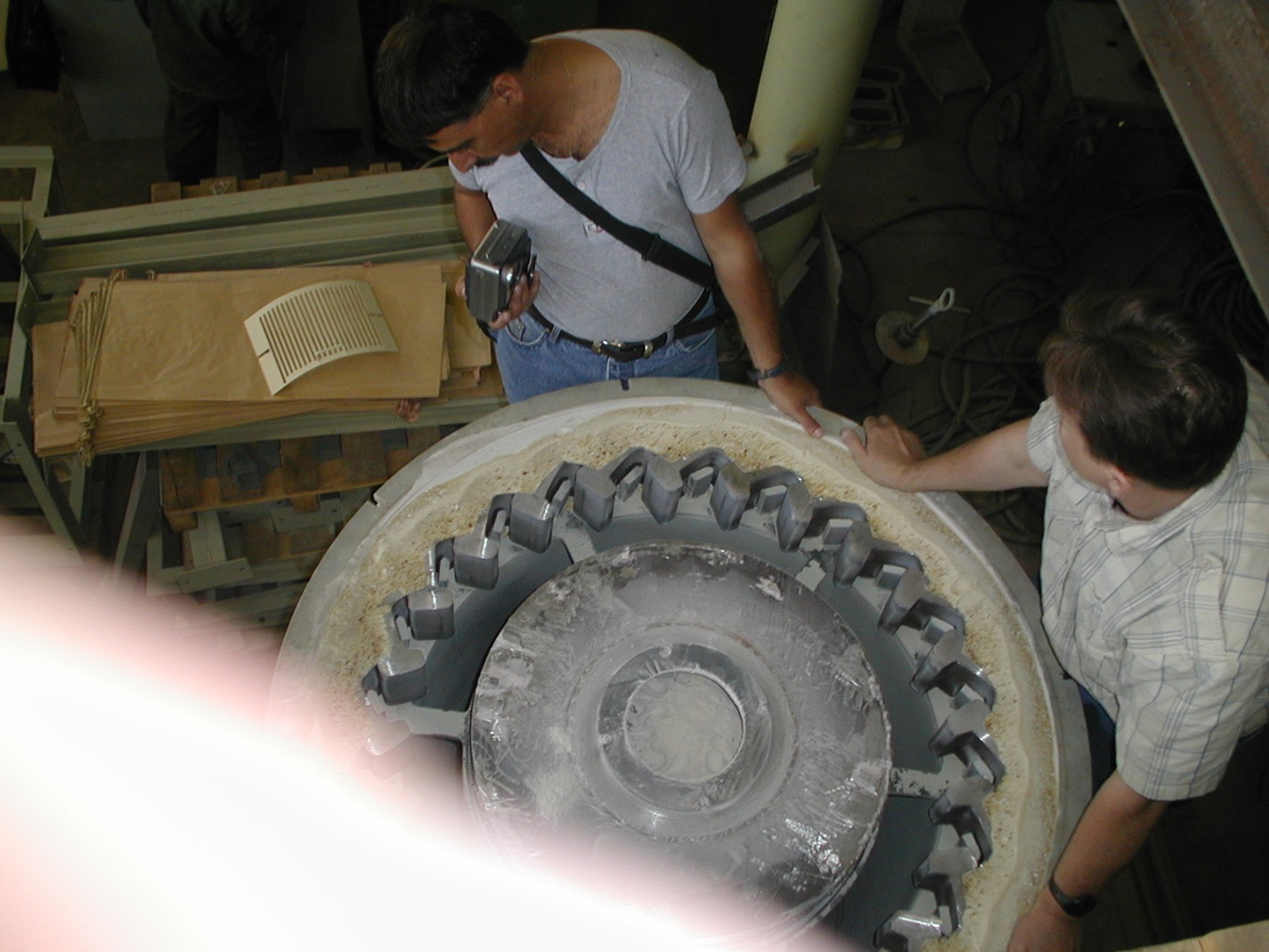 Центробежно-ударная мельница «Титан М-063». Вид сверху на камеру измельчения со смонтированными в ней ускорителем и отбойными плитами из износостойкого чугуна ИЧХ.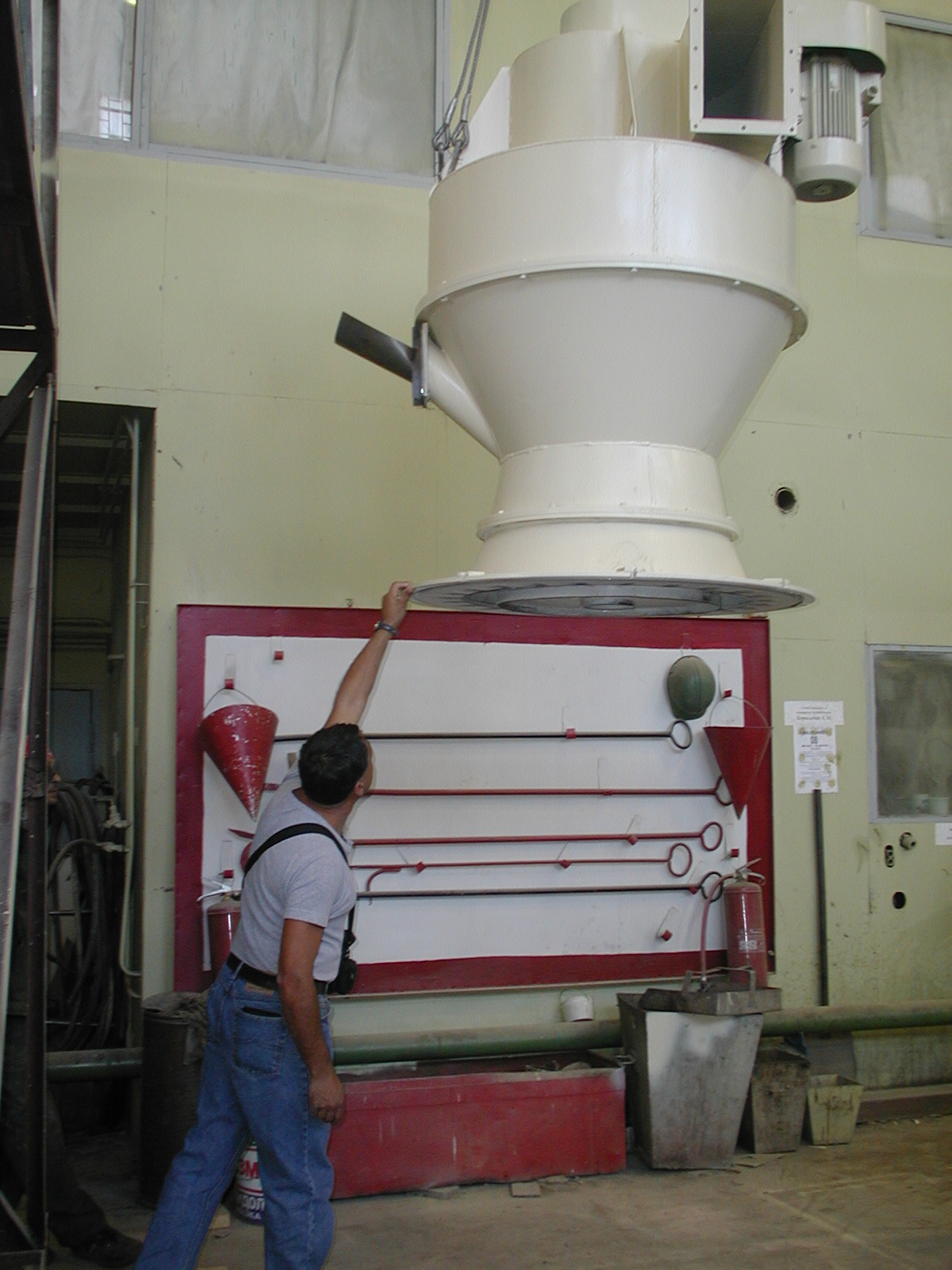 Центробежно-ударная мельница «Титан М-063» со встроенным динамическим классификатором ВЦК-60.Транспортировка классификатора ВЦК-60 для встраивания в мельницу.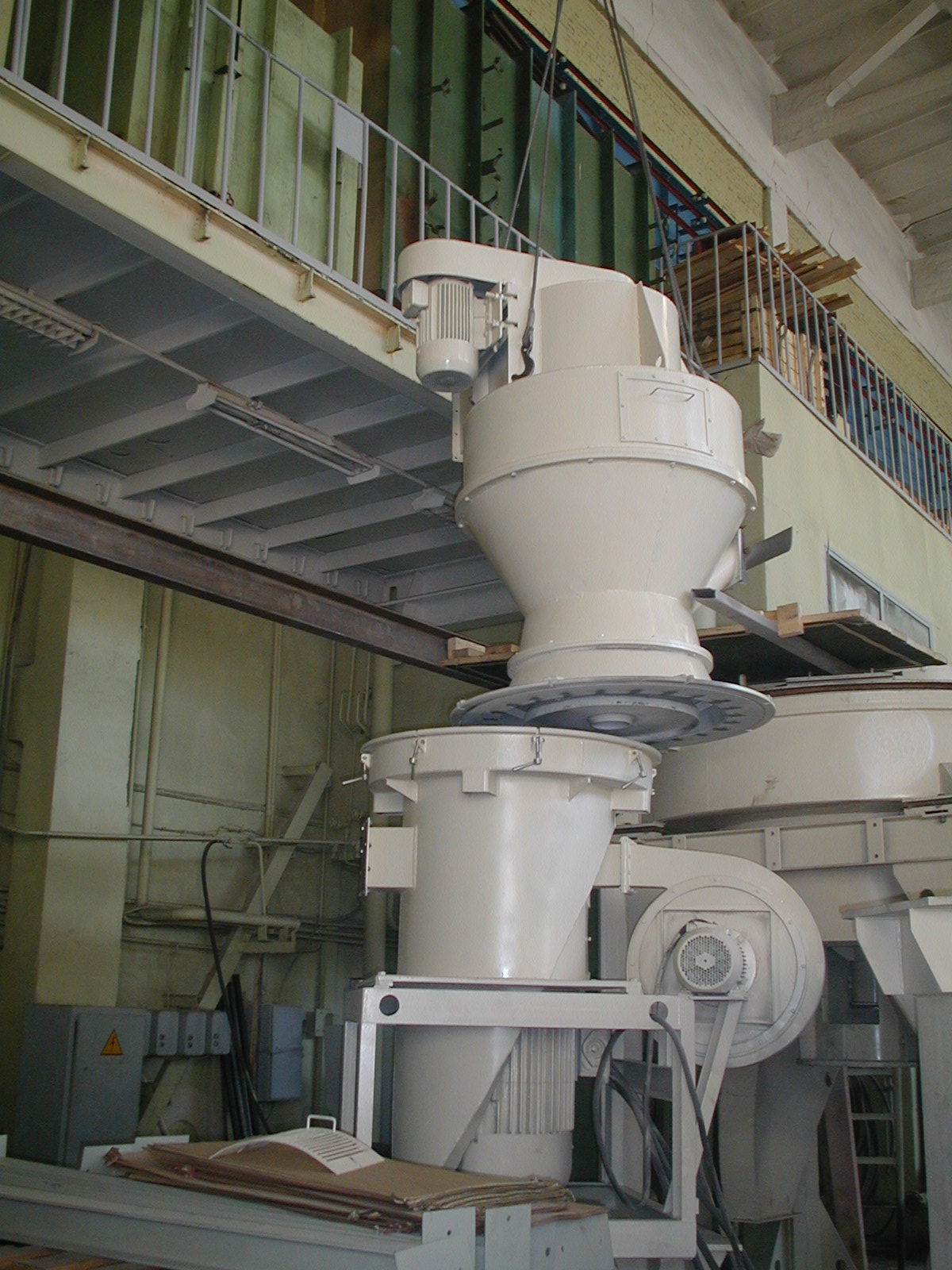 Центробежно-ударная мельница «Титан М-063» со встроенным динамическим классификатором ВЦК-60.Монтаж классификатора на измельчитель.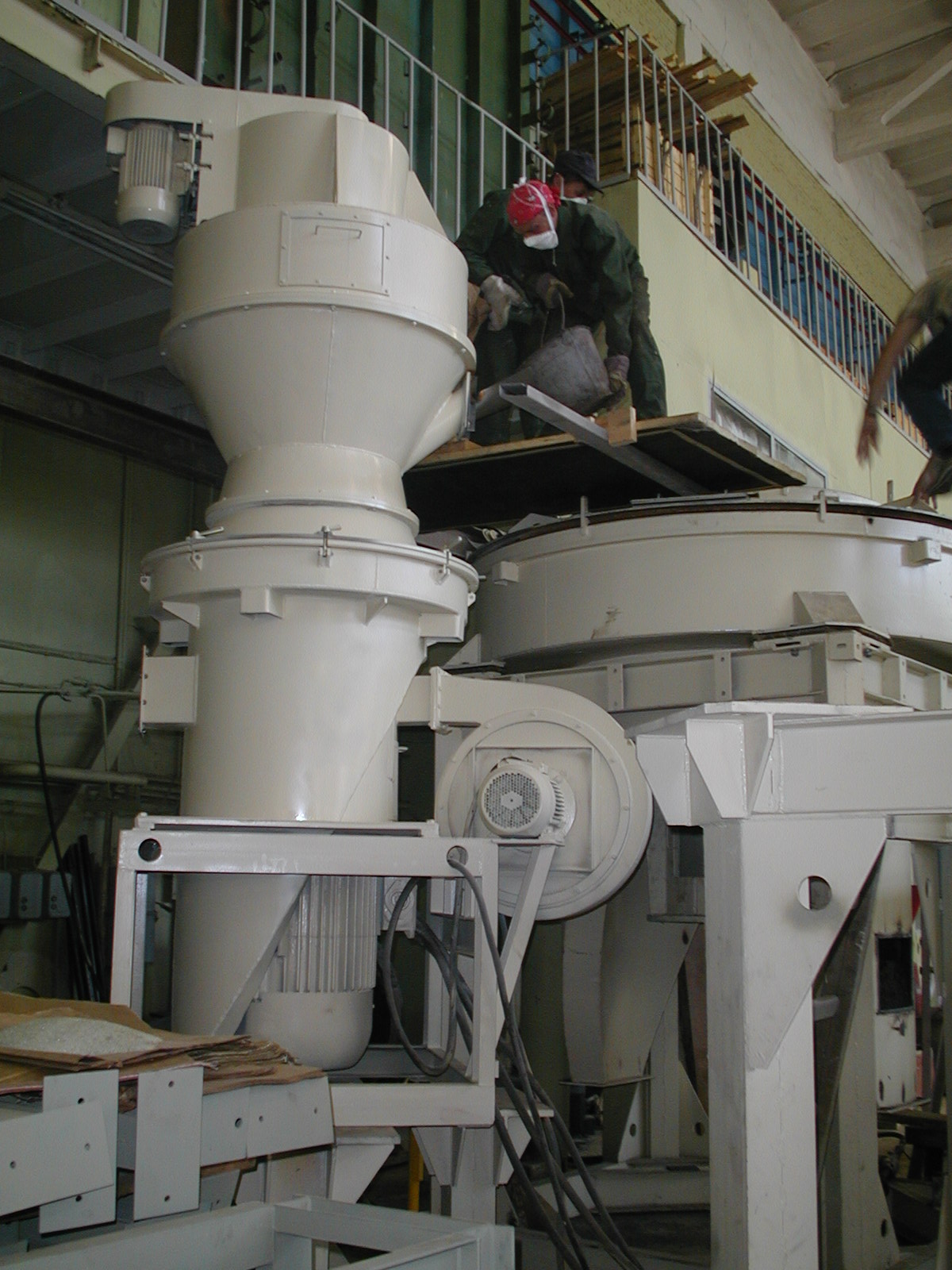 Центробежно-ударная мельница «Титан М-063» со встроенным динамическим классификатором ВЦК-60.Монтаж классификатора на измельчитель завершен.